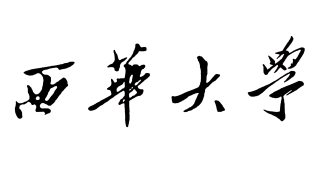 专业学位研究生专业实践总结及考核评价表填表说明：本表一式两份，一份存研究生学籍档案，一份存二级培养单位教学档案实践单位超过两个，可添加各部分内容可加页学        号姓        名专业二级培养单位校 内 导 师产业（行业）导师实践单位填表日期实践起止日期实践起止日期实践起止日期自      年     月 至      年     月自      年     月 至      年     月依托专业实践基地/项目依托专业实践基地/项目依托专业实践基地/项目专业实践单位简介（不少于300字）专业实践单位简介（不少于300字）专业实践内容简介（不少于500字）专业实践内容简介（不少于500字）专业实践报告（报告题目，以及结合论文工作所从事的专业实践内容、取得的成果、收获及体会等）（可自行扩展，3000~5000字）专业实践报告（报告题目，以及结合论文工作所从事的专业实践内容、取得的成果、收获及体会等）（可自行扩展，3000~5000字）专业实践报告（报告题目，以及结合论文工作所从事的专业实践内容、取得的成果、收获及体会等）（可自行扩展，3000~5000字）专业实践报告（报告题目，以及结合论文工作所从事的专业实践内容、取得的成果、收获及体会等）（可自行扩展，3000~5000字）专业实践报告（报告题目，以及结合论文工作所从事的专业实践内容、取得的成果、收获及体会等）（可自行扩展，3000~5000字）专业实践单位意见实践单位1：            □合格    □不合格       实践指导教师（或相关负责人）（签字）：实践单位公章：                      年    月    日实践单位2：            □合格    □不合格       实践指导教师（或相关负责人）（签字）：实践单位公章：                       年    月    日（给出评价意见，并在相应的方框内打勾“√”）实践单位1：            □合格    □不合格       实践指导教师（或相关负责人）（签字）：实践单位公章：                      年    月    日实践单位2：            □合格    □不合格       实践指导教师（或相关负责人）（签字）：实践单位公章：                       年    月    日（给出评价意见，并在相应的方框内打勾“√”）实践单位1：            □合格    □不合格       实践指导教师（或相关负责人）（签字）：实践单位公章：                      年    月    日实践单位2：            □合格    □不合格       实践指导教师（或相关负责人）（签字）：实践单位公章：                       年    月    日（给出评价意见，并在相应的方框内打勾“√”）实践单位1：            □合格    □不合格       实践指导教师（或相关负责人）（签字）：实践单位公章：                      年    月    日实践单位2：            □合格    □不合格       实践指导教师（或相关负责人）（签字）：实践单位公章：                       年    月    日（给出评价意见，并在相应的方框内打勾“√”）导师意见          □合格    □不合格校内导师（签字）：             年    月    日          □合格    □不合格校内导师（签字）：             年    月    日          □合格    □不合格校内导师（签字）：             年    月    日          □合格    □不合格产业（行业）导师（签字）：             年    月    日二级培养单位审核意见 分管领导（签字）：                                          单位（公章）                                             年    月    日 分管领导（签字）：                                          单位（公章）                                             年    月    日 分管领导（签字）：                                          单位（公章）                                             年    月    日 分管领导（签字）：                                          单位（公章）                                             年    月    日